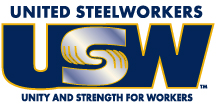 RETIREMENT CHECKLISTComplete the Application for Retirement and turn into HR.Call the Steelworkers Pension Trust to inform them of the established retirement date and to begin the retirement process.Call Continental Tire Retirement (if hired between 1991-2006) to inform them of the established retirement date to begin the retirement process.Initial paperwork from Titan will be mailed to the employee’s home in approximately one (1) month from the date the application is submitted. Complete requested information and mail back to Titan.IMPORTANT PHONE NUMBERS:Steelworkers Pension Trust: (800)-848-1953 Continental Tire Retirement: (217)-221-4320VEBA Administration: (866)-558-8849  FAX 1-(412)-224-4465CONTINENTAL RETIREES:  *(For those that retired under Continental Tire N/A)*Continental Tire N/A (855)-266-8487 press 1 ask for benefits       *(Continental Retirees only)*LOCAL 890L 500 East Wilson Street Bryan Ohio 43506 Office (419)-636-4008 FAX (419)-636-8974